Naziv obveznika: Zatvor u KarlovcuSjedište obveznika: KarlovacAdresa sjedišta obveznika: Jurja Haulika 1, 47000 KarlovacRazina: 11RKP broj: 3244Matični broj: 03141667OIB: 95460314688Šifra djelatnosti: 9101Razdjel: 109Šifra županije: 179Šifra grada/općine: 179Oznaka razdoblja: 2022-06Zakonski predstavnik: mr.sc. Zdenko Sedmak, upraviteljB I LJ E Š K EUZ POLUGODIŠNJE FINANCIJSKO IZVJEŠĆEZa razdoblje od 01. siječnja do 30. lipnja 2022. godineUVODNI DIOObveza sastavljanja financijskih izvještaja u sustavu proračuna propisana je odredbama Zakona o proračunu (NN 87/2008, 136/2012, 15/2015), a Pravilnikom o financijskom izvještavanju u proračunskom računovodstvu (NN 3/15, 93/15, 135/15, 2/2017, 28/2017, 112/2018), propisani su obrasci, njihov sadržaj i oblik financijskih izvještaja. Zatvor u Karlovcu ustrojstvena je jedinica Uprave za zatvorski sustav i probaciju Ministarstva pravosuđa i uprave. Zatvor je ustrojen prema odredbama Zakonu o izvršavanju kazne zatvora u cilju izvršenja kazne zatvora za punoljetne osobe kojima je izrečena kazna zatvora u kaznenom, prekršajnom ili drugom sudskom postupku, te punoljetne osobe kojima je izrečena novčana kazna u kaznenom postupku, prekršajnom ili drugom sudskom postupku zamijenjena kaznom zatvora.Svrha zatvora jest briga o zatvorenicima tijekom izdržavanja kazne te resocijalizacija i priprava za život na slobodi, što čini njegovu osnovnu djelatnost. Rad Zatvora financira se iz sredstava Državnog proračuna te manjim dijelom iz prihoda ostvarenih vlastitom djelatnošću. Ostvarivanje i trošenje vlastitih prihoda obavlja se u skladu sa Pravilnikom o mjerilima i načinu korištenja vlastitih prihoda kaznenih tijela (Narodne novine 114/2015).Izvori financiranja su:11 – Državni proračun31- Vlastiti prihodi (prihod  koji  je  ostvaren  sufinanciranjem u  cijeni usluga zatvorenika za izvođenja i trošak fotokopiranja, prodaje ambalaže i ostali nespomenuti prihodi)Zakonski predstavnik i odgovorna osoba Zatvora u Karlovcu: mr.sc. Zdenko Sedmak, upravitelj.Bilješke sastavila: Nataša Petrak, voditeljica Odjela upravnih poslovaB I LJ E Š K EUZ IZVJEŠTAJ OPRIHODIMA I RASHODIMA, PRIMICIMA I IZDACIMA ZA RAZDOBLJE01.01.– 30.06.2022. GODINE6 PRIHODI POSLOVANJAOstvareni prihodi poslovanja tekuće godine na dan 30. lipnja 2022. godine veći su  za 7,1% od ostvarenog u izvještajnom razdoblju prethodne godine te iznose 4.646.836,48 kn, što je rezultat ostvarenih većih prihoda iz proračuna.6526  OSTALI NESPOMENUTI PRIHODIOstvareni prihodi iznose 586,00 kn i odnosi se na sufinanciranje u cijeni usluga zatvorenika za izvođenja.312 OSTALI RASHODI ZA ZAPOSLENEOstali rashodi za zaposlene u tekućem razdoblju iznose 265.328,64 kn te su značajno veći u odnosu na isto razdoblje prethodne godine kada su iznosili 98.129,00 kn. Razlog tome je što su se u 2022. godini isplaćene dvije otpremnine, naknada za neiskorišteni godišnji odmor te dvije jubilarne nagrade te regres za 2022. godinu.3211 SLUŽBENA PUTOVANJARashodi za službena putovanja iznose 3.141,40 te su veći u odnosu na isto razdoblje 2021. godine, a razlog je povećani odlazak zaposlenika na službena putovanja te isplata dnevnica zbog prestanka epidemioloških mjera vezanih za virus COVID-19.3222 MATERIJAL I SIROVINERashodi za materijal i sirovine iznose 175.145,41 te su veći za 60,0% u odnosu na isto razdoblje prethodne godine iz razloga što se cijena materijala i sirovina na tržištu povećali te su neki dobavljači morali povisiti cijene svojih proizvoda.3223 ENERGIJATroškovi za energiju iznose 149.792,65 te su za 75,2% veći u odnosu na isto razdoblje 2021. godine zbog nepovoljnog i nestabilnog tržišta cijena energije te goriva. 3232 USLUGE TEKUĆEG I INVESTICIJSKOG ODRŽAVANJAOstvareni rashodi iznose 12.237,14 zbog manje potrebe za popravcima na građevinskim objektima te na prijevoznim sredstvima.3233 USLUGE PROMIDŽBE I INFORMIRANJAOstvareni rashodi iznose 5.175,00 te su manji u odnosu na isto razdoblje prethodne godine zbog jedne objave za javni natječaj u Narodnim novinama.3234 KOMUNALNE USLUGEOstvareni rashodi iznose 73.045,68 kn te su 23,3% veći u odnosu na isto razbolje u 2021. godini zbog veća potrošnje vode, kao i zbog povećanja cijena na tržištu.3236 ZDRAVSTVENE I VETERINARSKE USLUGEOstvareni rashodi iznose 14.465,87 kn te su značajno veći zbog plaćanja troškova liječenja u bolnici za zatvorenike koje nisu hrvatski državljani te nemaju zdravstveno osiguranje. 3237 INTELEKTUALNE I OSOBNE USLUGEOstvareni rashodi iznose 20.038,28 te su manji zbog prestanka ugovora o djelu za računovodstvenu referenticu te zapošljavanja na ugovor o radu.B I LJ E Š K EUZ IZVJEŠTAJ O OBVEZAMA - 30.6.2022. GODINEStanje obveza na početku izvještajnog razdoblja, odnosno na dan 1. siječnja 2022. godine koje mora odgovarati stanju obveza na kraju 2021. godine iznosi 1.034.717,89 kn.Stanje obveza na kraju izvještajnog razdoblja iznosi 952.553,03 kn i sadrži 18.474,06 kn dospjele obveze te nedospjele obveze 934.058,97 kn.Dospjele obveze odnose se na materijalne rashode.Stanje nedospjelih obveza na kraju izvještajnog razdoblja iznosi 934.058,97 kn i odnose se na 147.749,73 kn za Međusobne obveze proračunskih korisnika za bolovanje na teret HZZO-a, te 7.057,67 kn za Međusobne obveze proračunskih korisnika za režijske troškove više proračunskih korisnika koji koriste zgradu, 701.424,98 kn Obveze za zaposlene za plaću, 18.061,55 kn Obveze za prijevoz i stručno usavršavanje zaposlenika, te 59.765,04 kn Obveze za materijalne rashode.Karlovac, 11. srpnja 2022. godine									Upravitelj:								mr. sc. Zdenko Sedmak						M.P.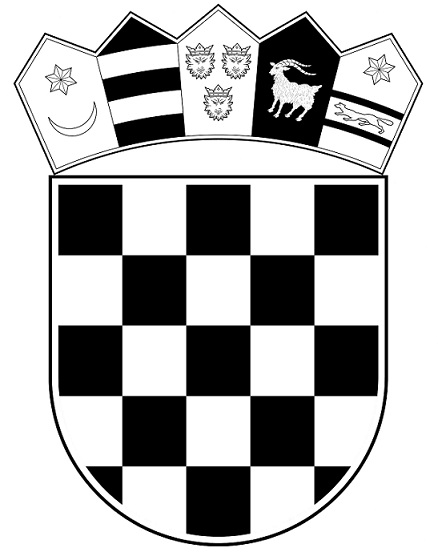 REPUBLIKA HRVATSKAMINISTARSTVO PRAVOSUĐA I UPRAVE      UPRAVA ZA ZATVORSKI SUSTAV                          I PROBACIJU                      Zatvor u Karlovcu 